NOMINATION FORM - LEICHHARDT BRANCH - NOMINATION FORMENTRIES MUST BE ACCOMPANIED WITH PAYMENT 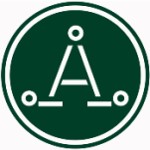 Nominations BY DIRECT DEPOSIT TO LEICHHART ASHS –  ANZ BSB: 014667 - ACC: 412189962.PLEASE PUT SURNAME AS REFERENCE.EMAIL: Nominations to: leichhardtash@gmail.comNAME:ADDRESS:PHONE:EMAIL :NAME OF RIDERHORSES NAMEASHS Membership # If ApplicableAge of RiderIf YouthContact Phone Clinic feesBranch member $270ASHS Member $290Non Members $340Loyalty discounted $306 TOTAL ENTRY FEES$(CAMPING @$20 PER NIGHT) ______NIGHTS x $20 =___________$Total Payment by please circle – Cheque / DD$